Publicado en Valencia el 08/04/2014 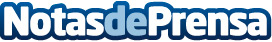 Infortisa, Mayorista Oficial de Bit4id"El acuerdo cerrado entre Infortisa y Bit4id va a permitir al canal disfrutar de las mejores soluciones de Identificación Digital y de una excelente oportunidad para entrar en un sector con un crecimiento exponencial único, lo que permite generación de valor y altos beneficios."Datos de contacto:Ricardo Aba Garcia Director de Marketing e Innovación 971 706 343 Nota de prensa publicada en: https://www.notasdeprensa.es/infortisa-mayorista-oficial-de-bit4id Categorias: Hardware E-Commerce Consumo http://www.notasdeprensa.es